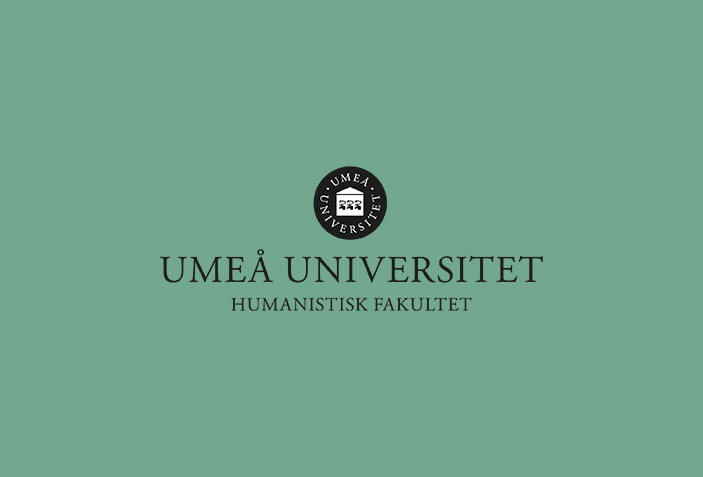 Rektors delegationsordning samt humanistiska fakultetsnämndens och dekanens vidaredelegationRektors delegationsordning fastställd 2016-12-20Dnr: FS 1.1-1570-16Humanistiska fakultetens delegationsordning reviderad 2017-03-14Dnr: FS 1.1-208-171. Inledning1.1 AllmäntVid Umeå universitet ska beslutsprocessen på alla nivåer vara transparent och lättillgänglig. Besluts- och delegationsordningen ska vara väl definierad och tydlig. Denna besluts- och delegationsordning utgår från rektor. I delegationsordningen förtecknas således ärendeslag och ärenden där rektor ursprungligen är beslutsfattare. Dessa är av starkt varierande karaktär. Förteckningen av ärenden är givetvis inte heltäckande – rektor fattar dagligen en rad beslut som inte finns upptagna i detta dokument. Besluts- och delegationsordningen är indelad i fyra huvudavsnitt:Ekonomi och avtalUtbildningOrganisation och förvaltning m mPersonalAv besluts- och delegationsordningen framgår under respektive avsnitt i vilken omfattning som rektor delegerar beslutanderätt till nästkommande nivå. 1.2 AvgränsningarUniversitetsstyrelsens uppgifter tas inte upp i detta dokument. De av styrelsens uppgifter som regleras av förordning återfinns i 2 kap Högskoleförordningen. Rektor ska därutöver förelägga universitetsstyrelsen sådana ärenden som är av principiell betydelse eller av större vikt. Arbetsfördelningen mellan rektor, prorektor och vicerektorer behandlas inte heller i denna besluts- och delegationsordning. För ytterligare information om roller och ansvar, se dokumentet Arbetsordning för Umeå universitet, fastställd av universitetsstyrelsen. 1.3 Givande av delegationBeslutanderätt kan delegeras vidare om inte den rätten uttryckligen undantagits i författning eller om inte rektor beslutat annat. En utgångspunkt för universitetets delegation är att den ska följa universitetets linjeorganisation.Delegation av beslutanderätt ska alltid ske så att god förvaltningsrättslig standard upprätthålls, det vill säga så att ärenden blir effektivt behandlade med rätt kompetens. Delegation kan avse en grupp av ärenden eller ett enskilt ärende. Delegation kan ges till ett beslutande organ eller till en enskild funktion/rollinnehavare. Delegering till namngiven person ska inte ske. Det är heller inte tillåtet att delegera till en organisatorisk enhet såsom institution, centrumbildning eller enhet. För varje beslutsnivå där vidaredelegation förekommer, ska det finnas skriftlig dokumentation. Dekan, universitetsdirektör och överbibliotekarie ansvarar för att kvalitetssäkra sina respektive verksamheters vidaredelegationer. Dessa vidaredelegationer samt även prefekts/enhetschefs delegationer skickas till registrator för diarieföring i universitetets centrala diarium.Beslut som inte får vidaredelegeras är särskilt markerade med ”X” i denna delegationsordning.1.4 AnsvarsfördelningDen som mottar delegation beslutar under eget ansvar. De beslut som fattas med stöd av delegation är alla beslut av myndigheten oberoende av om de fattas av styrelsen, rektor eller någon annan tjänsteman vid universitetet.Den chef/nivå som delegerar har alltid ansvar för att ärendet/ärendena blir avgjorda utan oskäliga dröjsmål och på ett enhetligt sätt. Det förutsätts också att den delegerande chefen/nivån håller sig underrättad om viktigare avgöranden och om den praxis som tillämpas inom verksamhetens olika ärendegrupper. Den som delegerat sin beslutanderätt ansvarar således för att följa upp att mottagaren av delegationen har utövat beslutanderätten på ett riktigt sätt. Det är därför viktigt att tänka på återrapportering till den som gett delegationen. Uppföljning och återrapportering av vidaredelegering ska ske minst årligen. Den som gett delegationen svarar för att ta initiativ till uppföljningen som gärna kan ske i medarbetarsamtal.Samtliga chefer har, förutom vad som anges i detta dokument, skyldighet att i tillämpliga delar utföra de uppgifter som anges i övriga regeldokument som fastställts att gälla för universitetet. Regeldokument som är fastställda av universitetsstyrelsen eller rektor finns under adress http://www.anstalld.umu.se/regelverk/Vid vidaredelegation från fakultetsnivå bör centrumbildningar, enheter och högskolor jämställas med institutioner, samt föreståndare med prefekter.1.5 Återkallande av delegation samt hänskjutning uppåtDen som givit en delegation kan återta den och själv återta beslutsrätten. Återkallandet kan vara generellt, för en grupp av ärenden eller gälla ett visst ärende. Den som givit delegationen kan dock inte ändra ett beslut som fattats på delegation och som varit gynnande mot enskild person. Återkallandet av en delegation ska ske skriftligt och skickas till registrator för diarieföring i universitetets centrala diarium.Den som mottagit en delegation kan också, när det är motiverat, hänskjuta ett ärende uppåt.1.6 FirmatecknareFirmatecknare är den som har rätt att företa rättshandlingar – exempelvis teckna avtal, anställa eller besluta om inköp – i universitetets namn och med bindande verkan för universitetet.Rektor och ställföreträdande rektor (prorektor) är Umeå universitets legala företrädare och därmed också firmatecknare för universitetet. Om det i ett ärende krävs undertecknande av universitetets legala företrädare måste detta utföras av någon av dessa personer.Behöriga firmatecknare är de som med stöd av delegation, eller universitetsstyrelsens beslut, har befogenhet att företa rättshandlingar som blir bindande för universitetet. Omfattningen av denna behörighet framgår av beslutet eller delegationen.1.7 Intern styrning och kontrollUniversitetsstyrelsen och universitetsledningen har ansvar för den interna kontrollen vid Umeå universitet. En årlig uppföljning av bland annat delegationsordningen sker inom ramen för intern styrning och kontroll. Internrevisionens uppgift är att säkerställa att den interna kontrollen avseende beslut och verkställighet är ändamålsenlig och uppfyller grundläggande krav.1.8 Fakultetsnämndens kommentarerFakultetsnämnden följer och förtydligar i nedanstående dokument rektors delegationsordning men kommenterar inte de delegationer som berör andra instanser än fakultetsnämndens arbete. Humanistiska fakultetsnämnden har på lämpligt sätt angett var delegation ligger: fakultetsnämnd, dekan, prefekt eller annan funktion. Nämnden har även beslutat om speciella delegationer för olika områden, vilket framgår av rubriksättning. När prefekt anges avses också rektor vid Konsthögskolan. Med föreståndare avses också museichef. Med biträdande prefekt avses också biträdande föreståndare och vicerektor vid Konsthögskolan.Om prefekt/föreståndare vill vidaredelegera vissa ärenden måste en skriftlig vidaredelegation upprättas.2. Ekonomi och avtal Samtliga ärenden som rektor avgör eller som avgörs på delegation av rektor ska följa de av universitetsstyrelsen fastställda ekonomistyrreglerna.2.1 Ärenden som rektor avgör 2.2 Rektors delegation till fakultetsnämnd2.3 Rektors delegation till dekan 2.4 Humanistiska fakultetsnämndens delegation3. Utbildning 3.1 Ärenden som rektor avgör 3.2. Rektors delegation till fakultetsnämnd3.3 Rektors delegation till dekan3.4 Humanistiska fakultetsnämndens delegation4. Organisation och förvaltning m.m.4.1 Ärenden som rektor avgör4.2 Rektors delegation till fakultetsnämnd4.3 Rektors delegation till dekan4.4 Humanistiska fakultetsnämndens delegation5. Personal Samtliga ärenden som rektor avgör eller som avgörs på delegation av rektor ska följa den av universitetsstyrelsen fastställda anställningsordningen. Med prefekt i delegationsordningen likställs i förekommande fall föreståndare vid centrumbildning och arbetsenhet. 5.1 Ärenden som rektor avgör5.2 Rektors delegation till dekan5.3 Rektors delegation till universitetsdirektören (relevanta punkter för humanistisk fakultet)5.4 Humanistiska fakultetsnämndens delegation6. Förkortningar AF		Anställningsförordningen (1994:373)Villkorsavtal		Avtal som reglerar de generella anställningsvillkoren i statenVillkorsavtal-T		Avtal som reglerar de generella anställningsvillkoren i staten – tillsvidareavtalAT		Arbetstidslag (1982:673)AML		Arbetsmiljölagen (1977:1160) 
AO		Umeå universitets anställningsordning FL		Förvaltningslagen (1986:223)FML		Lag (1974:358) om facklig förtroendemans ställning på arbetsplatsenFörordning 2000:630	Förordning om särskilda insatser för personer med funktionshinder som medför nedsatt arbetsförmågaHF		Högskoleförordningen (1993:100)HL		Högskolelag (1992:1434)LAS		Lagen (1982:80) om anställningsskyddLFA		Lag (1994:261) om fullmaktsanställningLOA		Lagen (1994:260) om offentlig anställning
LoI		Letter of Intent 
LOU		Lag (2007:1091) om offentlig upphandling
MBL		Lagen (1976:580) om medbestämmande i arbetslivet
MoU		Memorandum of UnderstandingNDA		Non Disclosure Agreement
PA-16		Pensionsavtal för statligt anställda
RALS		Ramavtal om löner m.m. för arbetstagare inom det statliga avtalsområdet RALS-T	Ramavtal om löner m.m. för arbetstagare inom det statliga avtalsområdet -		tillvidareavtalRF		Regeringsformen (1974:152)RGK		Riksgäldskontoret
SemL		Semesterlag (1977:480)
2.1.1Allmänt2.1.1.1Besluta om modell för redovisning av gemensamma kostnader2.1.1.2Underteckna avtal om samverkan på universitetsövergripande nivå oavsett om avtalet innehåller något ekonomiskt åtagande eller inte2.1.2Externfinansierad verksamhetAllmänt2.1.2.1Teckna kontrakt och avtal i universitetets namn (se även universitetsdirektören p. 2.4.2.1)Avtal avseende forskning och uppdragsutbildningBidragsavtal2.1.2.2Underteckna bidragsavtal med företag utan begränsning av bidragsbeloppets storlek (se även universitetsdirektören p. 2.4.2.3)Uppdrags- och samarbetsavtal2.1.2.3Underteckna uppdrags- och samarbetsavtal där universitetets ekonomiska andel sammantaget överstiger 3 mkr (se även universitetsdirektören p. 2.4.2.4)2.1.2.4Underteckna uppdrags- och samarbetsavtal oavsett universitetets ekonomiska andels storlek, om avtalet innehåller villkor om: äganderättsövergång av resultat till universitetet; sekretessåtaganden som kan innebära begränsning av offentlighetsprincipen eller av publiceringsmöjligheter;obegränsade skadeståndsåtaganden; samt tillämpning av annat än svensk lag(se även universitetsdirektören p. 2.4.2.6)Sekretessavtal/NDA, LoI/MoU 2.1.2.5Underteckna sekretessavtal/NDA med villkor som kan innebära begränsning av offentlighetsprincipen (se även universitetsdirektör p. 2.4.2.8)2.1.2.6Underteckna LoI/MoU på universitetsövergripande nivå (se även universitetsdirektör p. 2.4.2.9)2.1.3Beslut om ekonomiska transaktionerUpphandling/inköp2.1.3.1Fatta tilldelningsbeslut enligt LOU, samt teckna därpå följande avtal, för upphandling med kontraktsvärde överstigande tröskelvärdet2.1.4Personuppgiftsbehandling2.1.4.1Underteckna personuppgiftsbiträdesavtal (se även universitetsdirektör p. 2.4.5.1)2.2.1AllmäntFår ej delegeras enligt rektor2.2.1.1Inom anvisade ramar besluta om medelstilldelning till institutioner (motsvarande). I förekommande fall ska medelstilldelning ske efter samråd med annan berörd fakultetsnämndX2.2.1.2Fastställa verksamhetsplan och verksamhetsberättelse för fakulteten gemensamtX2.2.1.3Fastställa budget för fakultetsgemensamma kostnader samt ramar till institutioner och enheterX2.2.1.4Fastställa bokslut för fakulteten X2.2.1.5Besluta om åtgärder vid över- eller underskott för fakulteten X2.3.1AllmäntFår ej delegeras enligt rektorDelegeras tillFår ej delegeras enligt dekanFår ej delegeras enligt dekanKommentar2.3.1.1Inrätta stipendier inom ramen för gällande bestämmelser X2.3.1.2Underteckna avtal om samverkan på fakultetsövergripande nivå oavsett om avtalet innehåller något ekonomiskt åtagande eller inteXX2.3.2Externfinansierad verksamhetFår ej delegeras enligt rektorDelegeras tillFår ej delegeras enligt dekanFår ej delegeras enligt dekanKommentarAvtal avseende forskning och uppdragsutbildningBidragsavtal2.3.2.1Underteckna bidragsavtal inom fakulteten med statliga, kommunala och mellanstatliga myndigheter samt organisationer och stiftelser, utan begränsning av bidragsbeloppets storlek. Observera att om bidragsgivaren är ett företag gäller p. 2.1.2.2(delegeras längst till prefekt)Prefekt/föreståndareXXUppdrags- och samarbetsavtal2.3.2.2Underteckna uppdrags- och samarbetsavtal inom fakulteten där universitets ekonomiska andel sammantaget understiger 3 mkr. Observera begränsning i denna delegation ovan rektor p. 2.1.2.4 (delegeras längst till prefekt)Prefekt/föreståndareXXÖver 3 mkr rektors beslutSekretessavtal/NDA, LoI/MoU, Material transfer agreement (MTA)2.3.2.3Underteckna sekretssavtal/NDA. Observera begränsning i denna delegation under p. 2.1.2.5(delegeras längst till prefekt)XX2.3.2.4Underteckna LoI/MoU på fakultetsövergripande nivå X2.3.2.5Underteckna MTA(delegeras längst till prefekt)XX2.3.3Beslut om ekonomiska transaktionerFår ej delegeras enligt rektorDelegeras tillFår ej delegeras enligt dekanFår ej delegeras enligt dekanKommentarUtbetalnings-/bokföringsorder2.3.3.1Teckna utbetalnings-/bokföringsorder inom fakulteten gemensamt (delegeras längst till respektive kanslichef)KanslichefXX2.3.3.2Teckna utbetalnings-/bokföringsorder för institutioner/enheter inom fakultetenRespektive ORG: Prefekt/föreståndare(delegeras längst till biträdande prefekt)(delegeras längst till biträdande prefekt)2.3.3.2.1Dekanens tillägg:Teckna bokföringsorder (betalattest) för institutioner/enheter inom fakultetenSamtliga ORG: Kanslichef för fakultetenXX2.3.3.2.1Dekanens tillägg:Teckna bokföringsorder (betalattest) för institutioner/enheter inom fakultetenSamtliga ORG:Rektor för Lärarhögskolan2.3.3.2.2Dekanens tillägg:Upprätta och attestera (ej betalattest) bokföringsorder för institutioner/enheter inom fakultetenSamtliga ORG: controller och kansliadministratör för fakultetenSamtliga ORG: controller och kansliadministratör för fakultetenX2.3.3.2.2Dekanens tillägg:Upprätta och attestera (ej betalattest) bokföringsorder för institutioner/enheter inom fakultetenSamtliga ORG: controller, ekonomisamordnare och fakultetsadministratör för LärarhögskolanSamtliga ORG: controller, ekonomisamordnare och fakultetsadministratör för LärarhögskolanX2.3.3.3Besluta om medfinansiering på fakultetsgemensam nivå/motsvarandeX2.3.3.4Besluta om medfinansiering på institutionsgemensam nivå (delegeras längst till prefekt)Prefekt/föreståndareXXUpphandling/inköp2.3.3.5Beställa varor och tjänster inom ramen för budget genom avrop från ramavtalPrefekt/föreståndare2.3.3.6Besluta om direktupphandling av varor och tjänster i samråd med upphandlingsansvarig vid universitetsledningens kansli, under förutsättning att direktupphandling får ske och att dokumentationskravet uppfyllsPrefekt/föreståndare2.3.3.7Besluta om att genomföra upphandling och förnyad konkurrensutsättning inom ramen för budget i samråd med upphandlingsansvarig vid Universitetsledningens kansliPrefekt/föreståndare2.3.3.8Fatta tilldelningsbeslut för upphandling i samråd med upphandlingsansvarig vid Universitetsledningens kansli, samt teckna därpå följande avtal, med kontraktsvärde understigande tröskelvärdetPrefekt/föreståndareÖver tröskelvärdet rektors beslut2.4.1AllmäntDelegeras ej vidare enligt nämndDelegeras tillFår ej delegeras enligt nämndKommentar2.4.1.1Upprätta budget för institutionens (motsvarande) verksamhetPrefekt/styrelse vid enhet/centrumbildningX2.4.1.2Fastställa budget och besluta om hantering av under- och överskott för institutionenX2.4.1.3Fastställa budgetprognos för institutionens (motsvarande) verksamhetPrefekt/styrelse vid enhet/centrumbildning2.4.1.4Fastställa verksamhetsplan och verksamhetsberättelse för institutionen (motsvarande)Prefekt/styrelse vid enhet/centrumbildningX2.4.1.5Fastställa bokslut för institutionen (motsvarande)Prefekt/styrelse vid enhet/centrumbildningX2.4.1.6Fastställa fakultetens budgetunderlagX2.4.1.7Fastställa budgetprognos för fakultetsgemensamma kostnader och fakultetenDekanX2.4.1.8Fastställa bokslut för fakultetsgemensamma kostnaderX2.4.1.9Besluta om arvoden för sakkunniga och fakultetsopponent, samt arvoden för prefekter och biträdande prefekter (motsvarande)DekanXI enlighet med regel ”Villkor för prefektskapet vid Umeå universitet2.4.1.10Besluta om och ge förslag på tilldelning av medel ur fonderDekanX3.1.1Antagning, behörighet och urval3.1.1.1Fastställa lokala regler för grundläggande behörighet till utbildning på grundnivå och avancerad nivå och eventuella särskilda behörighetskrav3.1.1.2Besluta om lägre krav än områdesbehörighet för utbildning som leder till yrkesexamen (på förslag av fakultetsnämnd)3.1.1.3Besluta om kursspecifika urvalsregler3.1.2Stipendier för studieavgifter3.1.2.1Besluta om stipendier för finansiering av studieavgifter på utbildning på grund- och avancerad nivå3.1.3Examina och tillgodoräknande3.1.3.1Fastställa lokal examensordning3.1.3.2Fastställa examensbeskrivningar3.1.4Inrättande av utbildning – fastställande av utbud3.1.4.1Inrätta och lägga ner utbildningsprogram, samt göra sådan revidering av utbildningsprogram som föranleder förändrad examensbeskrivning3.1.4.2Inrätta huvudområden för generell kandidat-, magister- och masterexamen samt konstnärlig kandidat-, magister- och masterexamen3.1.5Läsår och terminsindelning3.1.5.1Fastställa läsårets förläggning och terminsindelning samt medge undantag, om mer än fem dagar, från denna3.1.6Prov, examination och betyg3.1.6.1Ge dispens från användandet av tregradig betygsskala inom utbildning på grund- och avancerad nivå3.1.7Studiedokumentation3.1.7.1Fatta beslut om vilka uppgifter ur universitetets studieregister som får lämnas ut på medium för automatiserad behandling3.1.8Studenthälsovård3.1.8.1Fastställa ledningssystem för studenthälsovården3.1.9Utbytesavtal3.1.9.1Teckna centrala utbytesavtal3.1.10Utbildning på forskarnivå – särskilda beslut3.1.10.1Besluta om disputation vid annat lärosäte än Umeå universitet3.1.10.2Besluta om undantag från tvåårsgräns som gäller vid stipendiefinansiering för studier på forskarnivå3.1.10.3Inrätta ämnen på forskarnivå3.1.10.4Besluta om skriftlig överenskommelse för samarbeten som leder till dubbel examen3.1.10.5Besluta om skriftlig överenskommelse för samarbeten som leder till gemensam examen3.1.10.6Besluta om indragning av handledning och andra resurser3.1.11Disciplinärenden 3.1.11.1Avgöra formerna för behandling av anmälan om misstanke om disciplinär förseelse av student3.1.11.2Låta utreda ärende vid anmälan om misstanke om disciplinär förseelse av student 3.1.11.3Vid behov, i samråd med den lagfarne ledamoten i disciplinnämnden, interimistiskt avstänga student från universitetet i avvaktan på disciplinnämndens behandling av anmälan om disciplinär förseelse3.1.11.4Anhålla om avskiljande av student till Högskolans avskiljandenämnd 3.2.1Antagning, anstånd och studieuppehållFår ej delegeras enligt rektorDelegeras tillFår ej delegeras enligt nämndKommentar3.2.1.1Besluta om särskild behörighet för program som leder till generell examenX3.2.2Utbildning på forskarnivåFår ej delegeras enligt rektorDelegeras tillFår ej delegeras enligt nämndKommentar3.2.2.1Besluta om fastställande av allmän studieplan på forskarnivåX3.2.2.2Fastställa särskilda behörighetsvillkor för forskarutbildningsämnen3.2.3Inrättande av utbildning Får ej delegeras enligt rektorDelegeras tillFår ej delegeras enligt nämndKommentar3.2.3.1Inrätta, revidera och avveckla kurs samt fastställa kursplanInrätta/avveckla/fastställa: UtbildningsledareRevidera: Prefekt3.2.3.2Fastställa och revidera utbildningsplan för utbildningsprogram (förutom ändringar av redaktionell karaktär som får delegeras) Se även p. 3.1.4.1XRedaktionella ändringar: Utbildningsledare3.2.3.3Fastställa programutbudX3.2.3.4Fastställa kursutbud3.2.4Platsantal och platsfördelningFår ej delegeras enligt rektorDelegeras tillFår ej delegeras enligt nämndKommentar3.2.4.1Fastställa antal platser på program3.2.4.2Fastställa antal platser på kursPrefekt3.2.4.3Besluta om antalet studenter som antas på programPrefekt3.2.4.4Inom högskoleförordningens minimigränser besluta om den exakta fördelningen av platser mellan betygs- och provgruppen vid urval till program som vänder sig till nybörjare3.2.4.5Besluta om vakanser på program ska återbesättas och hur många platser som ska fyllasPrefekt3.2.5Prov, examination och betygFår ej delegeras enligt rektorDelegeras tillFår ej delegeras enligt nämndKommentar3.2.5.1Besluta om riktlinjer för anordnande av undervisning och provPrefekt3.3.1Antagning, anstånd och studieuppehållFår ej delegeras enligt rektorDelegeras tillFår ej delegeras enligt dekanKommentar3.3.1.1Besluta om särskild behörighet för kurser efter förslag från institutionenUtbildningsledare3.3.1.2Besluta om studieuppehållUtbildningsledare3.3.1.3Besluta att antagen till utbildning på grundnivå och avancerad nivå får fortsätta med studier efter studieuppehållPrefekt3.3.1.4Medge tillstånd till parallelläsningPrefekt3.3.2StipendierFår ej delegeras enligt rektorDelegeras tillFår ej delegeras enligt dekanKommentar3.3.2.1Besluta om att skattefritt stipendium får användas för finansiering av levnadsomkostnader för studerande på grund, avancerad, forskarnivå samt vid postdoktoral meriteringX3.3.3UtbytesavtalFår ej delegeras enligt rektorDelegeras tillFår ej delegeras enligt dekanKommentar3.3.3.1Teckna övergripande utbytesavtal för fakultetsområdet och där ingående institutionerX3.3.4Läsår och terminsindelningFår ej delegeras enligt rektorDelegeras tillFår ej delegeras enligt dekanKommentar3.3.4.1Besluta om undantag från fastställd läsårsindelning då utbildningen kräver en annan förläggning av läsåret/terminen, dock högst fem dagar (med beaktande av studiestödsförordningen)X3.3.5Prov, examination och betygFår ej delegeras enligt rektorDelegeras tillFår ej delegeras enligt dekanKommentar3.3.5.1Utse examinator vid utbildning på grund-, avancerad- och forskarnivå3.3.6Utbildning på forskarnivåFår ej delegeras enligt rektorDelegeras tillFår ej delegeras enligt dekanKommentar3.3.6.1Besluta om undantag om utlysning av lediga utbildningsplatserX3.3.6.2Besluta om antagning till utbildning på forskarnivå med licentiatexamen som slutmålX3.3.6.3Besluta om antagning till utbildning på forskarnivå med doktorsexamen som slutmålPrefektX3.3.6.4Fastställa tid och plats för disputation 3.3.6.5Medge undantag från elektronisk publicering av doktorsavhandling då upphovsrättsliga skäl föreligger3.3.6.6Besluta om ordförande, betygsnämnd och fakultetsopponent för varje enskilt licentiatseminarium3.3.6.7Besluta om ordförande, fakultetsopponent och betygsnämnd för varje enskild disputationX3.3.6.8Utse huvudhandledare och biträdande handledare PrefektX3.3.6.9Besluta om byte av handledare efter doktorands begäran PrefektX3.3.6.10Besluta vid särskilda skäl enligt HF, om förlängning av anställning som doktorand eller tid med utbildningsbidrag till följd av förtroendeuppdrag inom fackliga organisationer eller studentorganisationer på central eller fakultetsnivåX3.3.6.11Besluta vid särskilda skäl enligt HF, om förlängning av anställning som doktorand eller tid med utbildningsbidrag till följd av förtroendeuppdrag inom fackliga organisationer eller studentorganisationer på institutionsnivå3.3.6.12Besluta vid särskilda skäl enligt HF, om förlängning av anställning som doktorand eller tid med utbildningsbidrag till följd av sjukdom, tjänstgöring inom totalförsvaret och föräldraledighetPrefekt3.3.6.13Besluta om förlängning av anställning som doktorand eller tid med utbildningsbidrag till följd av vård av sjukt barnPrefekt3.3.6.14Besluta om riktlinjer för fastställande och uppföljning av individuell studieplanX3.3.6.15Fastställa och följa upp individuell studieplanPrefekt3.3.6.16Underteckna avtal med andra lärosäten och aktörer när extern handledning anlitasPrefekt3.3.6.17Underteckna avtal med annan arbetsgivare kring frågor om rättigheter och finansiering i de fall doktorand inom ramen för extern anställning bedriver utbildning på forskarnivå3.3.6.18Besluta om tillgodoräknande under studierna på forskarnivå3.3.6.19Avge yttrande i överklagandeärenden som rör tillgodoräknande inom forskarnivåX3.3.6.20Besluta om tillgodoräknande av andra året från masterexamen vid antagning till utbildning på forskarnivåX3.4.1AllmäntDelegeras ej vidare enligt nämndDelegeras tillFår ej delegeras enligt nämndKommentar3.4.1.1Utse ordförande i programråd (tidigare programansvariga) och programråd samt direktiv till programrådPrefektSe även separat regelverk för programråd 3.4.1.2Besluta om undantag för enskild sökande från kravet på grundläggande behörighet till utbildning på forskarnivå om det finns särskilda skäl3.4.1.3Handhavande av forskarutbildningsfrågor enligt HF:s bestämmelser, med speciell fokus på att fastställa och följa upp individuell studieplan för forskarstuderandePrefekt/föreståndareUppföljning i fakultetsnämnden minst en gång per år.4.1.1OrganisationInstitutioner, arbetsenheter och centrumbildningar4.1.1.1Inrätta och avveckla arbetsenheter och centrumbildningar (universitetsstyrelsen inrättar och avvecklar institutioner och högskolor)4.1.1.2Fastställa svenska och engelska benämningar på arbetsenheter och centrumbildningar (universitetsstyrelsen fastställer svenska och engelska benämningar på institutioner och högskolor)Ledamöter i kommittéer och nämnder4.1.1.3Utse ledamöter i universitetsgemensamma styrelser, råd och kommittéer4.1.1.4Nominera eller utse universitetets representanter i externa organ, när det inte anges att sådana representanter ska utses av annat universitetsorganRegeldokument4.1.1.5Fastställa sådana universitetsgemensamma styrdokument som det inte ankommer på universitetsstyrelsen att besluta om4.1.2Lokaler4.1.2.1Besluta i frågor som rör lokalförsörjning och fysisk planering, med undantag av vad som beslutas av fastighetsägare eller hyresvärd (se även universitetsdirektör p. 4.4.3.1 i rektors delegationsordning)4.1.2.2Besluta om investeringar över 3 mnkr 4.1.2.3Besluta om externa hyresavtal överstigande tre år 4.1.2.4Besluta om att teckna bostadshyresavtal (får ej delegeras längre än till universitetsdirektör)4.2.1LokalerFår ej delegeras enligt rektorDelegeras tillFår ej delegeras enligt nämndKommentar4.2.1.1Besluta om riktlinjer för dispositionen av lokaler som hyrs av institution eller enhet inom ramen för internhyressystemet, dock med undantag av lokaler och materiel som sjukvårdshuvudman tillhandahållerPrefekt/föreståndareX4.3.1Anmälningar/tillstånd vid forskningFår ej delegeras enligt rektorDelegeras tillFår ej delegeras enligt dekanKommentar4.3.1.1För forskningshuvudmannens (Umeå universitet) räkning underteckna ansökan till den regionala etikprövningsnämnden i Umeå om etikprövning av forskning som avser människor Prefekt/föreståndareX4.4.1AllmäntDelegeras ej vidare enligt nämndDelegeras tillFår ej delegeras enligt nämndKommentar4.4.1.1Avge remissyttrande för fakultetens räkningDekan5.1.1AnställningBestämmelseBestämmelseKommentar5.1.1.1Besluta om anställning av professor, adjungerad professor, gästprofessor, universitetsdirektör och överbibliotekarie samt ledningsfunktioner för de enheter som ligger direkt under rektor organisatoriskt RF, AF, HFRF, AF, HF5.1.1.2Besluta om anställning av internrevisionschefRF, AF, LASRF, AF, LASI samråd med universitetsstyrelsens ordförande5.1.1.3Fastställa anställningsprofil för professor, adjungerad professor5.1.1.4Besluta att avbryta en rekryteringAFAFGäller för de anställningar som rektor beslutar om5.1.1.5Besluta om att avvisa överklagan av beslut om anställning i de fall överklagandet kommit in för sentFLFL5.1.1.6Avge yttrande vid överklagande av beslut om anställningFL, HF, AFFL, HF, AF5.1.1.7Besluta om dispens för utlysning av anställning som universitets-adjunktUppdrag5.1.1.8Utse dekan och prodekan samt fastställa uppdragsvillkor RektorsbeslutRektorsbeslut5.1.2Lön och övriga anställningsvillkorLön och övriga anställningsvillkorBestämmelseKommentar5.1.2.1Besluta om ny lön vid lönerevision för de anställningar som rektor beslutar om exklusive professor, adjungerad professor, gästprofessor5.1.3LedigheterBestämmelseBestämmelseKommentar5.1.3.1Besluta om rätt till ledighet i enlighet med lag och avtal för de anställningar som rektor beslutar om exklusive professor, adjungerad professor, gästprofessor.Villkorsavtal, Villkorsavtal-T, Tjänstledighetsförordningen, HF, Studieledighetslagen m.m.Villkorsavtal, Villkorsavtal-T, Tjänstledighetsförordningen, HF, Studieledighetslagen m.m.5.1.3.2Besluta om skälighetsledighet för de anställningar som rektor beslutar om exklusive professor, adjungerad professor, gästprofessor.Villkorsavtal, Villkorsavtal -T, Tjänstledighetsförordning m.fl.Villkorsavtal, Villkorsavtal -T, Tjänstledighetsförordning m.fl.5.1.4BisysslorBestämmelseBestämmelseKommentar5.1.4.1Granska och pröva redovisning av bisyssla för arbetstagare som omfattas av chefsavtalet5.1.4.2Besluta om att en arbetstagare som har eller avser att åta sig en bisyssla ska upphöra med eller ej åta sig bisysslanLOA, Villkorsavtal, Villkorsavtal-T, AF, rektorsbeslutLOA, Villkorsavtal, Villkorsavtal-T, AF, rektorsbeslut5.1.5Anställnings upphörande (uppsägning)Anställnings upphörande (uppsägning)BestämmelseKommentar5.1.5.1Besluta om skiljande från provanställning vid eller före prövotidens utgångLAS, LOA, HFLAS, LOA, HFAnställningen övergår i en tillsvidareanställning om besked ej lämnas. Gäller för de anställningar som rektor beslutar om. 
Se p. 5.1.1.1 och 5.1.1.25.1.5.2Besluta om anställds egen begäran om uppsägningLOA, Villkorsavtal, Villkorsavtal-TLOA, Villkorsavtal, Villkorsavtal-TGäller för de anställningar som rektor beslutar om5.1.5.3Besluta om uppsägning på grund av arbetsbristLOA, LAS, Avtal om omställningLOA, LAS, Avtal om omställningDelegeras ej p.g.a. universitetets övergripande arbetsgivaransvar. Anställda med fullmakt kan ej sägas upp p.g.a. arbetsbrist5.2.1AnställningBestämmelseKommentarFår ej delegeras enligt rektorDelegeras tillFår ej delegeras enligt dekanKommentar5.2.1.1Besluta om utlysning av befattningar i enlighet med anställningsordning HF, AOX5.2.1.2Besluta om att anställa lärare RF, LOA, HF, AOUndantaget de anställningar som rektor beslutar omXDelegation innefattar även lönesättning5.2.1.3Besluta om anställning som doktorandHFPrefekt/föreståndareX5.2.1.4Besluta om anställning av kanslichefRF, LOA, AF, LAS, rektorsbeslutEfter samråd med universitetsdirektörenX5.2.1.5Besluta om övriga anställningar vid fakultetskansliRF, LOA, AF, LAS, rektorsbeslutKanslichefX5.2.1.6Besluta om anställning av övrig teknisk och administrativ personal RF, LOA, AF, LAS, rektorsbeslutPrefekt/föreståndareXI samråd med personalsekreterare5.2.1.7Besluta om arbetsmarknadspolitisk anställning efter genomförd samverkan i universitetets centrala samverkansgrupp (CSG)LOA, AF, LAS, förordning 2000:630Information och dialog ska ske på arbetsplatsträff (APT) och i lokal samverkansgrupp (LSG) eller fakultetens samverkansgrupp (FSG).
Samverkan inför beslut sker i den centrala samverkansgruppen (CSG)Prefekt/föreståndareX5.2.1.8Besluta att avbryta en rekryteringAFPrefekt/föreståndareXGäller teknisk-administrativa anställningarDekan fattar beslut om att avbryta läraranställningar5.2.1.9Besluta om återanställning av anställd som avgått med ålderspensionRektorsbeslutXI samråd med personalchefUppdrag5.2.1.10Utse vicedekan samt fastställa uppdragsvillkorX5.2.1.11Utse prefekt vid institution Efter samråd med rektor.Vid institution som är organisatoriskt delad mellan flera fakulteter ska utseendet föregås av ett samråd mellan berörda dekaner XGäller också utseende av rektor för Konsthögskolan och museichef5.2.1.12Utse ställföreträdande prefekt och biträdande prefektI samråd med prefektXGäller också utseende av biträdande föreståndare, vice-rektor för Konsthögskolan5.2.1.13Utse studierektor vid institutionPrefektX5.2.1.14Utse föreståndare vid centrumbildningEfter samråd med rektorX5.2.1.15Utse handläggare för lika villkor vid fakultetenRektorsbeslutX5.2.2Lön och övriga anställningsvillkorBestämmelseKommentarFår ej delegeras enligt rektorDelegeras tillFår ej delegeras enligt dekanKommentar5.2.2.1Besluta om ny lön vid lönerevision för professor, adjungerad professor och gästprofessor  RALS, RALS-T Villkorsavtal, Villkorsavtal -TPrefekt/föreståndareXI samråd med dekan5.2.2.2Besluta om ny lön vid lönerevision för lärare RALS, RALS-T Villkorsavtal, Villkorsavtal-T, AOPrefekt/föreståndareXI samråd med personalsekreterare5.2.2.3Besluta om lön för doktorander enligt doktorandavtalLokalt kollektivavtalPrefektX5.2.2.4Besluta om ny lön vid lönerevision för kanslichefRALS, RALS-T Villkorsavtal, Villkorsavtal-TEfter samråd med universitetsdirektörenX5.2.2.5Besluta om ny lön vid lönerevision för teknisk/ administrativ personalRALS, RALS-T Villkorsavtal, Villkorsavtal-TPrefekt/föreståndareXI samråd med personalsekreterare5.2.2.6Besluta om närvaroskyldighet på arbetsplatsen för lärare, doktorander samt teknisk/administrativ personalRALS, RALS-T Villkorsavtal, Villkorsavtal-TI enlighet med lokala arbetstidsavtalPrefekt/föreståndareXEfter samråd med dekan5.2.2.7Besluta om annan stationeringsort för lärare, doktorander och teknisk/administrativ personalX5.2.2.8Besluta om arvoden (får endast vidaredelegeras till prefekt/motsvarande vid beslut om arvoden upp till 2 månader eller som understiger två basbelopp/år)Villkorsavtal, Villkorsavtal-TPrefekt/föreståndare(får ej delegeras vidare längre än till biträdande prefekt)5.2.2.9Besluta om lönetillägg (får endast vidaredelegeras vid beslut om lönetillägg kortare tid än 2 månader)Villkorsavtal, Villkorsavtal-TPrefekt/föreståndare(får ej delegeras vidare längre än till biträdande prefekt)5.2.2.10Ingå enskild överenskommelse i enlighet med gällande kollektivavtal när det gäller uttag utöver 150 timmar övertid per kalenderår för lärareVillkorsavtal, Villkorsavtal-T,Lokalt arbetstidsavtalX5.2.3LedigheterBestämmelseKommentarFår ej delegeras enligt rektorDelegeras tillFår ej delegeras enligt dekanKommentar5.2.3.1Besluta om rätt till ledighet i enlighet med lag och avtalVillkorsavtal Villkorsavtal-T, Tjänstledighets-förordningen m.fl. Prefekt/föreståndare(får ej delegeras vidare längre än till biträdande prefekt)5.2.3.2Besluta om skälighetsledigheter som är 6 månader eller kortareVillkorsavtal, Villkorsavtal-T, Tjänstledighets-förordningen m.fl.Prefekt/föreståndareX5.2.3.3Besluta om skälighetsledigheter längre 6 månaderVillkorsavtal, Villkorsavtal-T, Tjänstledighets-förordningen m.fl.X5.2.4BisysslorBestämmelseKommentarFår ej delegeras enligt rektorDelegeras tillFår ej delegeras enligt dekanKommentar5.2.4.1Besluta om åtgärd i samband med granskning av redovisning av bisyssla för lärare, med undantag av arbetstagare som omfattas av chefsavtalet (se även universitetsdirektören p 5.3.4)HF, LOA, RektorsbeslutX5.2.5Omställning (se även Anställnings upphörande)BestämmelseKommentarFår ej delegeras enligt rektorDelegeras tillFår ej delegeras enligt dekanKommentar5.2.5.1Besluta om risk för övertalighet med anledning av verksamhetsförändring Rektorsbeslut,MBL, LAS, Avtal om omställningGäller övergripande för fakultetenX5.2.6Anställnings upphörande (varsel, uppsägning)BestämmelseKommentarFår ej delegeras enligt rektorDelegeras tillFår ej delegeras enligt dekanKommentar5.2.6.1Besluta om skiljande från provanställning vid eller före prövotidens utgångLAS, LOA, HFUndantaget de anställningar rektor beslutar omPrefekt/föreståndareXUndantaget de anställningar som dekan beslutar om5.2.6.2Besluta om besked och varsel med anledning av att tidsbegränsad anställning enligt LAS och HF upphörLAS, HFPrefekt/föreståndareX5.2.6.3Besluta om anställds egen begäran om uppsägningLOA, Villkorsavtal, Villkorsavtal-TUndantaget de anställningar rektor beslutar omPrefekt/föreståndareXGäller de anställningar som prefekt beslutar omUndantaget de anställningar som dekan beslutar om5.2.7Arbetsmiljö, brand och strålskyddBestämmelseKommentarFår ej delegeras enligt rektorDelegeras tillFår ej delegeras enligt dekanKommentar5.2.7.1Fullgöra de uppgifter som framgår av arbetsmiljölagstiftningen, brandskyddslagstiftningen, strålskyddslagstiftningen, andra föreskrifter, det lokala samverkansavtalet och den av rektor beslutade uppgiftsfördelningen gällande respektive områderektorsbeslut (FS 1.1.2-723-14), AMLMallar för delegering av arbetsuppgifter finns i regeldokumentet, se rektorsbeslut (FS 1.1.2-723-14), AML Prefekt/föreståndareX5.2.8Miljöledning och miljöskyddBestämmelseKommentarFår ej delegeras enligt rektorDelegeras tillFår ej delegeras enligt dekanKommentar5.2.8.1Fullgöra de uppdrag som framgår av förordning om miljöledningsansvar 2009:907, andra föreskrifter och den av rektor beslutade uppgiftsfördelningen i det systematiska miljöledningsarbetetrektorsbeslutPrefekt har visst direkt ansvar enligt rektorsbeslut 2005-02-01

Avseende miljöskydd har ansvar för yttre och inre miljö enligt miljöbalken 1998:808 delegerats direkt från rektor till prefekt/motsvarande enligt beslut Dnr: UmU 103-2365-00Prefekt/föreståndareX5.3.1AnställningBestämmelseKommentarFår ej delegeras enligt rektor5.3.1.2Besluta om rekryteringstillståndrektorsbeslutGäller samtliga tekniskt-/administrativa befattningar5.3.1.4Besluta om arbetsmarknadspolitisk anställning efter genomförd samverkan i universitetets centrala samverkansgrupp (CSG)LOA, AF, LAS, förordning 200:630, främjandelagen m.fl.Information och dialog ska ske på arbetsplatsträff (APT) och i förvaltningens samverkansgrupp (FSG). Samverkan inför beslut sker i den centrala samverkansgruppen (CSG)5.3.1.5Besluta om företrädesrätt- till utökad sysselsättningsgrad- till återanställning- att inte anställa någon med företrädesrättLAS, AFEfter samråd med dekan och prefektUppdrag5.3.2Lön och övriga anställningsvillkorBestämmelseKommentarFår ej delegeras enligt rektor5.3.2.2Ingå enskild överenskommelse i enlighet med gällande kollektivavtal, t ex- oreglerad arbetstid- uttag utöver 150 timmar övertid per kalenderår för teknisk/ administrativ personal- löneväxlingVillkorsavtal, Villkorsavtal-T, lokala kollektivavtal, rektorsbeslutEfter förslag av prefekt/ motsv5.3.2.5Beslut att ändra individuell lön mellan lönerevisionernaRALS, RALS-TGäller ej vid docentutnämning, tillämpning av ”doktorandstege”, pedagogisk meritering5.3.2.8Besluta om lön under avstängning m.m. Villkorsavtal, Villkorsavtal-T5.3.4BisysslorBestämmelseKommentarFår ej delegeras enligt rektor5.3.4.1På begäran från anställda lämna skriftligt besked i fråga om bisyssla är förenlig med LOALOA, HF, Villkorsavtal, Villkorsavtal-T5.3.5Omställning (se även Anställnings upphörande)BestämmelseKommentarFår ej delegeras enligt rektor5.3.5.1Besluta om ändrad organisatorisk placering med oförändrat anställningsavtal till annan institution eller arbetsenhetLAS, LOAGäller placering över fakultetsgränserna5.3.5.2Besluta om ny befattning och nytt anställningsavtal vid annan institution eller arbetsenhet som ersätter tidigare avtal LAS, LOAGäller placering över fakultetsgränserna5.3.5.3Besluta att avbryta en pågående rekrytering och tillsätta med redan anställd (omställningsbeslut) LAS, LOA, AFEfter samråd med den som fattat beslut om att inleda rekryterings-förfarandet5.3.6RehabiliteringBestämmelseKommentarFår ej delegeras enligt rektor5.3.6.2Besluta i rehabiliteringsärendenLag om allmän försäkring,Lag om sjuklön 5.3.6.3Besluta om kostnadsersättning utöver Villkorsavtal-T och VillkorsavtalVillkorsavtal, Villkorsavtal-TEndast vid särskilda skäl och efter förslag och samråd med dekan/prefekt5.3.7Anställnings upphörande (varsel, uppsägning)BestämmelseKommentarFår ej delegeras enligt rektor5.3.7.3Ingå enskild överenskommelse i samband med att en anställd på egen begäran avslutar sin anställningVillkorsavtal, Villkorsavtal-TI samråd med dekan och prefekt5.3.8PensionBestämmelseKommentarFår ej delegeras enligt rektor5.3.8.1Lämna besked om att anställningen upphör vid 67 årLAS5.3.8.4Besluta om särskild pensionsersättning vid övertalighetAvtal om omställningI samråd med dekan och prefekt5.3.8.5Besluta om pensionsrätt vid om-/nyplaceringEfter förslag från och samråd med anställande chef5.3.8.7Besluta om återanställning av anställd som avgått med ålderspensionRektorsbeslut5.4.1AllmäntDelegeras ej vidare enligt nämndDelegeras tillFår ej delegeras enligt nämndKommentar5.4.1.1Anta docentDekanXEfter förslag från anställningskommittén5.4.1.2Utse sakkunnig vid ansökan om att bli antagen som docentDekanXEfter förslag från prefekt5.4.1.3Utse hedersdoktorXEfter förslag från hedersdoktorskommittén5.4.1.4Fastställa anställningsprofil för läraranställningarDekanXI samråd med anställningskommitténEnligt 5.1.1.3 är det rektor som fastställer anställningsprofil för professorsnivån.5.4.1.5Utse sakkunniga vid prövning av befordran av eller anställning som professorDekanXEfter förslag från prefekt5.4.1.6Utse sakkunniga vid anställning som universitetslektor och övriga lärare i enlighet med anställningsordningenDekanXEfter förslag från prefekt5.4.1.7Besluta om ny lön vid lönerevision för kanslipersonalKanslichefX